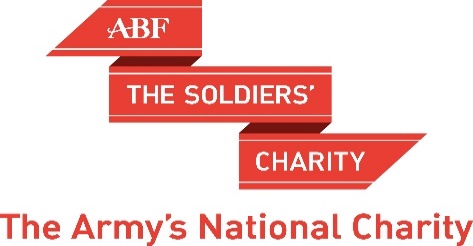 ABF THE SOLDIERS’ CHARITYRETENTION OF RECORDS (GDPR compliant)TYPE OF RECORDRETENTION TIMERESPONSIBILITY1. Fundraising & Marketing Information 1. Fundraising & Marketing Information Information connected to donations The name and address of people who ask not to be mailed will be kept for as long as necessary to ensure that they are not mailed again, any other data relating to the data subject will be deleted at the earliest possible time6 years from date of last donation nor activityDirector National FundraisingDirector of Regions Gift Aid DeclarationsGift Aid Declarations do not have a retention time limit and will be kept through a donor’s lifetime or until the donor notifies the Charity that he or she is no longer a UK taxpayer.Director National Fundraising2. Grants Information 2. Grants Information Information connected to beneficiaries Retained for a maximum of 7 years after the end of service delivery relationship plus the current financial years, in line with SSAFA policy for client casework, and CMS Platform User Agreement.Holdings reviewed at the 2 Year pointDirector of Grants & Welfare3. HR Information3. HR Informationa.  Application and Recruitment Records for  unsuccessful applicants (successful applicants transferred to full Personnel Records)7 Months after applicant notified of outcomeHR Managerb.  Personnel and employment records/details of terms & conditions including:Appraisal records/objectives/performance reviews or targets agreed.Development/training needs and records of completed activities.Disciplinary Records 10 Years after employment endsHR Managerc.   Parental Leave  5 years from birth or adoption, or 18 years if the child receives a disability allowance.HR Managerd.   Third Party emergency contact details for individual employeesDestroy at end of employmentHR Managere.   Pay & Benefits information (Inland Revenue requirements)7 Years after employment endsDirector of Financef.   Sickness Absence Records6 years after employment ends.HR Managerg.   Health & Safety Assessments6 Years from time of assessmentFacilities Managerh.  Details of Injuries or Accident Reports/Records6 Years from time of accident occurringFacilities Manageri.  Redundancy Records6 years from date of redundancy.HR Managerj.  Disclosure CertificatesNo longer than 6 monthsHR Manager4.  Financial Information4.  Financial InformationAll financial information – including Gift Aid declarationsRetention period ranges from between six years to ten years from the end of the Financial Year in which the transaction was made.Director of Finance5. Other Information5. Other Information5. Other InformationTrustees’ Minute BooksPermanently Chief of Staff